СУМСЬКА МІСЬКА РАДАVIII СКЛИКАННЯ ХІ СЕСІЯРІШЕННЯЗ метою забезпечення належних житлових умов осіб з інвалідністю, які пересуваються на кріслах колісних, на реалізацію заходів, передбачених Цільовою програмою соціальної підтримки осіб з інвалідністю, які пересуваються на кріслах колісних, на 2021-2023 роки, затвердженою рішенням Сумської міської ради від 21.10.2020 № 7557-МР, відповідно до рішення Сумської міської ради від 24.12.2020 № 62-МР «Про бюджет Сумської міської територіальної громади на 2021 рік», Положення про умови та порядок надання цільової грошової компенсації для набуття/заміни особами з інвалідністю, які пересуваються на кріслах колісних, житла, до якого може бути чи вже забезпечений безперешкодний доступ, затвердженого рішенням Виконавчого комітету Сумської міської ради від 29.01.2021 № 7, ураховуючи рішення комісії з розгляду питань по визначенню прав осіб з інвалідністю, які пересуваються на кріслах колісних, на отримання ними цільової грошової компенсації для набуття/заміни ними житла, до якого може бути чи вже забезпечено безперешкодний доступ (протокол від 24.06.2021 № 1), керуючись статтею 25 Закону України «Про місцеве самоврядування в Україні», Сумська міська радаВИРІШИЛА:1. Надати у 2021 році одноразову цільову грошову компенсацію у розмірі 150 000 (сто п’ятдесят тисяч) гривень (на одну особу) особам з інвалідністю, які пересуваються на кріслах колісних, для набуття/заміни ними житла, до якого може бути чи вже забезпечений безперешкодний доступ, а саме:1.1. Лапіну Максиму Олександровичу (реєстраційний номер облікової картки платника податків - хххххххххх), дата народження: хх.хх.хххх, адреса місця реєстрації та фактичного проживання: м. Суми, вул. хххххх, буд. х, кв. х;1.2. Вербицькому Віталію Дмитровичу (реєстраційний номер облікової картки платника податків - хххххххххх), дата народження: хх.хх.хххх, адреса місця реєстрації та фактичного проживання: м. Суми, вул. ххххх, буд. х, кв. х.2. У випадку неможливості скористатися своїм правом особами, вказаними у підпунктах 1.1, 1.2 пункту 1 рішення, або відсутності у них потреби в отриманні грошової компенсації у сумі, що є граничною (в тому числі, через власну відмову від отримання/виплати грошової компенсації, смерті особи з інвалідністю до моменту реалізації свого права, економію, що стала наслідком обставин, які зазначені у абзацах 2, 3 пункту 1.5 Положення про умови та порядок надання цільової грошової компенсації для набуття/заміни особами з інвалідністю, які пересуваються на кріслах колісних, житла, до якого може бути чи вже забезпечений безперешкодний доступ, затвердженого рішенням Виконавчого комітету Сумської міської ради від 29.01.2021 № 7), надати у порядку черговості цільову грошову компенсацію у розмірі 150 000 (сто п’ятдесят тисяч) гривень (на одну особу) особам з інвалідністю, які пересуваються на кріслах колісних, для набуття/заміни ними житла, до якого може бути чи вже забезпечений безперешкодний доступ, а саме:2.1. Луценку Руслану Ахмедовичу (реєстраційний номер облікової картки платника податків - хххххххххх), дата народження: хх.хх.хххх, адреса місця реєстрації та фактичного проживання: м. Суми, вул. ххххх, буд. х, кв. х;2.2. Духно Марії Ігорівні (реєстраційний номер облікової картки платника податків - хххххххххх), дата народження: хх.хх.хххх, адреса місця реєстрації та фактичного проживання: м. Суми, вул. ххххх, буд. х, кв. х.3. Координацію виконання цього рішення покласти на відповідальних осіб згідно з розподілом обов’язків.Секретар Сумської міської ради		   			       Олег РЄЗНІК Виконавець: Чайченко О.В._______________________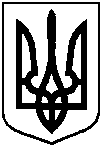 від 29 вересня 2021 року № 1923 – МРм. СумиПро надання одноразової цільової грошової компенсації особам з інвалідністю, які пересуваються на кріслах колісних, для набуття/заміни ними житла, до якого може бути чи вже забезпечений безперешкодний доступ